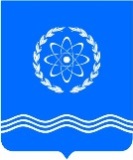 				ОБНИНСКОЕ  ГОРОДСКОЕ  СОБРАНИЕГОРОДСКОГО ОКРУГА «ГОРОД ОБНИНСК»П Р О Т О К О Л  № 11г. Обнинск 									от 16 февраля 2021 годаПредседательствующий: Артемьев Г.Ю. –   Глава городского самоуправления,							Председатель городского Собрания.Присутствовали депутаты городского Собрания:Светлаков В.Б. – заместитель Председателя городского Собрания; Отсутствовали депутаты городского Собрания:Сергеева Л.А.; Фрай Ю.В.; Ярзуткин В.В.Приглашены:Ананьев Г.Е. – заместитель главы Администрации города по вопросам управления делами;Башкатова К.С. – заместитель Губернатора Калужской области – руководитель администрации Губернатора Калужской области;Волнистова Т.В. – начальник управления общего образования Администрации города;Гильдиков П.Н. – прокурор города, старший советник юстиции;Грицук О.А. – председатель комитета по контролю в сфере рекламы и организации дорожного движения Администрации города;Жарский В.А. – начальник управления социальной защиты населения Администрации города;Козлов А.П. – заместитель главы Администрации города по вопросам  архитектуры и градостроительства;Коновалова Л.И. – начальник управления финансов Администрации города;Латыпова Л.В. – начальник управления имущественных и земельных отношений Администрации города; Леонова Т.Н. – глава Администрации города;Максимова Г.К. – начальник отдела тарифной политики Администрации города;Попова Т.С. – заместитель главы Администрации города по социальным вопросам;Радович А.С. – начальник отдела территориального планирования и градостроительного зонирования Администрации города;Раудуве И.В. – начальник управления городского хозяйства Администрации города;Степанов С.А. – начальник управления делами Администрации города;Фалеева И.Н. – начальник управления культуры и молодежной политики Администрации города.Представители средств массовой информации.ПроектПОВЕСТКА ДНЯ:Об отчете о результатах деятельности главы Администрации города и деятельности Администрации города Обнинска за 2020 год Леонова Т.Н. – глава Администрации города ОбнинскаО внесении изменений и дополнений  в Устав муниципального образования  «Город Обнинск», утвержденный решением городского Собрания  от 04.07.2006 № 01-24 Наруков В.В. – председатель комитета по законодательству и местному самоуправлениюО внесении изменений и дополнений в Положение о публичных слушаниях и общественных обсуждениях по градостроительным вопросам и правилам благоустройства территории, утвержденное решением Обнинского городского Собрания от 27.02.2018 № 08-40Наруков В.В. – председатель комитета по законодательству и местному самоуправлениюРадович А.С. – начальник отдела территориального планирования и градостроительного зонирования О внесении изменений в Порядок опубликования ежеквартальных сведений о численности муниципальных служащих органов местного самоуправления муниципального образования «Город Обнинск», работников муниципальных учреждений муниципального образования «Город Обнинск» и фактических затратах на оплату их труда, утвержденный решением Обнинского городского Собрания от 10.11.2020 № 07-05Наруков В.В. – председатель комитета по законодательству и местному самоуправлениюКоновалова Л.И. – начальник управления финансов Об установке мемориальной доски Вязеву И.И. на фасаде здания СПСЧ № 3 ФГКУ «Специальное управление ФПС № 84 МЧС России», расположенного по адресу: г. Обнинск, ул. Горького, д.2Наруков В.В. – председатель комитета по законодательству и местному самоуправлениюГрицук О.А. – председатель комитета по контролю в сфере рекламы и организации дорожного движения Об установке мемориальной доски Громадскому Н.А. на фасаде здания МБУ ДО «ДХШ» города Обнинска, расположенного по адресу: г. Обнинск, ул. Гурьянова, д.15Наруков В.В. – председатель комитета по законодательству и местному самоуправлениюГрицук О.А. – председатель комитета по контролю в сфере рекламы и организации дорожного движения О присвоении имени подольского курсанта П.И. Ларина муниципальному бюджетному общеобразовательному учреждению «Средняя общеобразовательная школа № 3» города ОбнинскаНаруков В.В. – председатель комитета по законодательству и местному самоуправлениюГрицук О.А. – председатель комитета по контролю в сфере рекламы и организации дорожного движения Об учреждении награды - юбилейной медали «65 лет городу Обнинску»Наруков В.В. – председатель комитета по законодательству и местному самоуправлениюСветлаков В.Б.  –  заместитель Председателя городского СобранияО внесении изменений в Прогнозный план (программу) приватизации муниципального имущества города Обнинска на 2019 – 2021 годы, утвержденный решением Обнинского городского Собрания от 25.09.2018 № 04-45Березнер Л.А. – председатель комитета по экономической политикеЛатыпова Л.В. – начальник Управления имущественных и земельных отношенийО согласовании проекта постановления Администрации города «Об установлении размера платы за содержание жилого помещения для нанимателей жилых помещений государственного жилищного фонда, проживающих в многоквартирных домах, расположенных на территории МО «Город Обнинск»Анциферов Р. Г. – председатель комитета по жилищно-коммунальным услугамРаудуве И.В. – начальник управления городского хозяйстваО создании временной общественной комиссии Обнинского городского Собрания по контролю за содержанием автомобильных дорог общего пользованияАнциферов Р. Г. – председатель комитета по жилищно-коммунальным услугамО представлении фотографий депутатов  Обнинского городского Собрания  на выставку  фотографий депутатов представительных органов муниципальных образований Калужской
областиАртемьев Г.Ю. – Глава городского самоуправления, Председатель городского СобранияРазное.АРТЕМЬЕВ Г.Ю. открыл заседание городского Собрания и поприветствовал всех присутствующих. Сообщил, что в зале присутствует 26 депутатов. Предложил принять повестку дня за основу. Поставил это предложение на голосование.ГОЛОСОВАЛИ: «за» - 26 «против» - 0, «воздержались» - 0.АРТЕМЬЕВ Г.Ю. спросил, есть ли дополнения  и предложения в повестку дня.Дополнений и предложений от депутатов не поступило. Предложил проголосовать за повестку дня в целом.ГОЛОСОВАЛИ: «за» - 26, «против» - 0, «воздержались» - 0.СЛУШАЛИ: ЛЕОНОВУ Т.Н. по первому вопросу повестки заседания городского Собрания «Об отчете о результатах деятельности главы Администрации города и деятельности Администрации города Обнинска за 2020 год».ЛЕОНОВА Т.Н. доложила, что за 2020 год на реализацию национальных проектов в бюджет города поступило 2 536 млн. рублей, из них: национальный проект «Демография» - 285 млн. рублей, национальный проект «Образование» - 1 205 млн. рублей, национальный проект «Жилье и городская среда» - 904 млн. рублей и национальный проект «Безопасные качественные дороги» - 142 млн. рублей. Национальные  проекты финансировались из разных источников: 50% - областное финансирование, 41% - федеральное финансирование, 5% - местный бюджет и 4% - фонд реформирования ЖКХ.Бюджет города Обнинска в 2020 году составил: доходная часть - 6 766 млн. рублей, расходная часть – 6 820 млн. рублей. Благодаря областной субсидии  дефицит бюджета города составил 54 млн. рублей.Налоговые и неналоговые доходы бюджета составили 31%, безвозмездные поступления в бюджет города составили 69%.В 2020 году, как и в предыдущие годы, бюджет города был социально-ориентирован и составил 66% расходов на социальные цели. Капитальные расходы в 2020 году составили 2 644 млн. рублей и были израсходованы на: строительство объектов инженерной инфраструктуры; приобретение в муниципальную собственность  школы и детского сада; строительство самотечного хозфекального коллектора; строительство и ремонт дорог; благоустройство ул. Лейпунского и реконструкцию сетей уличного освещения.Объем муниципального имущества города Обнинска на 1 января 2021 года по балансовой стоимости составляет 13,5 млрд. рублей. В него входят объекты недвижимости и земельные участки. Доходы от аренды в 2020 году по объектам недвижимости составили 42,9 млн. рублей, от аренды земельных участков – 110 млн. рублей. Доход от приватизации или продажи недвижимости составил 35,6 млн. рублей, от продажи земельных участков – 32 млн. рублей.За 2020 год в городе было введено в эксплуатацию 88570 кв. м. жилья. В 2020 году завершено переселение граждан из аварийного жилья (ул. Киевская 11, 13 и ул. Менделеева 8/4). Следующими будут переселяться дома № 21, 21А  по ул. Комсомольской, для этих домов уже ведется строительство дома на ул. Комсомольской.В сфере жилищно-коммунального хозяйства за 2020 год сделано достаточно много. В двенадцати домах заменено 38 лифтов, отремонтировано 5 крыш многоквартирных домов, выполнен капитальный ремонт по восстановлению фасадов многоквартирных домов по ул. Лейпунского: №№ 1, 2, 4, 5. За 2020 год установлено 114 новых светильников на улицах города, заменено 485 светильников. На освещение города в 2020 году было потрачено 10,3 млн. рублей.В рамках национального проекта «Жилье и городская среда» в городе начато строительство очистных сооружений магистрального ливневого коллектора в районе жилого комплекса «Зайцево», работа по этому проекту продолжится и в 2021 году.Что касается дорог и транспорта, в 2020 году на ремонт дорожного полотна было выделено порядка 178 млн. рублей. За эти средства был выполнен ремонт автомобильных дорог, ремонт внутридворовых и внутриквартальных проездов, также ремонт внутридворовых проездов в рамках мероприятий ТОС.В рамках национального проекта «Безопасные и качественные автомобильные дороги» был выполнен ремонт 7 454 м автомобильных дорог, на это было выделено 142,4 млн. рублей. Также в рамках этого нацпроекта была реконструирована дорога по ул. Лесная протяженностью 644 м, бюджет ремонта составил  42 млн. рублей.В рамках национального проекта «Жилье и городская среда» в 2020 году была реконструирована ул. Лейпунского, был сделано 11 тыс. кв.м пешеходной  зоны и 2 тыс. кв. м озелененной территории.Также в 2020 году проводилась реконструкция и ремонт памятников. Одна из масштабных реконструкций – это реконструкция памятника первопроходцам атомного подводного флота.Татьяна Николаевна, также отметила в своем отчете вклад концерна «Росэнергоатом» в ремонт бывшего захоронения в старом городе и установке инсталляции «Журавли».На потребительском рынке товаров и услуг в 2020 году в городе появилась транспортная карта. Данная карта позволит производить безналичный расчет в городском общественном транспорте.Образование. В 2020 году в городе был введен в эксплуатацию детский сад на ул. Пирогова, д. 12 на 160 мест. Также было выкуплено помещение на ул. Курчатова, д. 35/1 для размещения групп кратковременного пребывания. Все больше детей показывают свои высокие достижения в учебе. В 2020 году школу окончил 701 выпускник,  из них 33 ученика окончили учебные заведения с золотой медалью, это большая гордость для родителей, преподавателей и города в целом.В рамках национального проекта «Образование» построена новая школа на 1000 мест в микрорайоне «Заовражье». В 2021 году она будет введена в эксплуатацию и с сентября откроет двери для учеников.Также в рамках нацпроекта «Образование» в городе открыт центр развития творчества детей и юношества «Кванториум». В нем присутствует 7 квантумов для развития детей: аэроквантум, биоквантум, космоквантум, промдизайнквантум, промробоквантум, энерджиквантум и IT-квантум.Добавила, что не только «Кванториум» открылся в городе, но и начал работу распределенный детский технологический парк. Детский технопарк – это система дополнительного образования во всех школах города, на данный момент в нем обучается 3300 школьников.Что касается социальной поддержки населения, как уже было сказано ранее, бюджет города многие годы остается социально-ориентированным. Социальную поддержку в виде материальной помощи в 2020 году  получили 564 семьи, на это было израсходовано 3,4 млн. рублей. Была выплачена компенсация за наем жилья 54 специалистам, что составило 6,4 млн. рублей. Также выплачена компенсация 147 семьям по подпрограмме «Жилье в кредит», что составило 12,4 млн. рублей. 387 млн. рублей потрачено на выплаты 18-ти видов пособий за счет средств федерального, областного и местного бюджетов. Более 23 млн. рублей потрачено на выплаты для работников ФГБУЗ «Клинической больницы № 8 ФМБА России» и 136 млн. рублей на выплаты 1814 семьям на 2219 детей по Указу президента РФ от 20.03.2020.В 2020 году проведена  реабилитация 56 инвалидов и пожилых людей после тяжелых переломов, сердечно-сосудистых заболеваний в протезно-ортопедическом центре «Дар». Также 45 пенсионеров получили оздоровительные услуги в санатории «Сигнал».В рамках социальной поддержки населения в 2020 году был выделен 641 земельный участок многодетным семьям. В очереди еще остается 67 семей на получение участков, в 2021 году они смогут их получить.ЛЕОНОВА Т.Н. отметила, что город не может достойно развиваться без культурной программы. В 2020 году в городе было проведено 417 культурных мероприятий. Мероприятия проходили с ограничениями, в различных форматах. К 75-летию великой Победы были организованы фестивали творчества «Радость победы» и акции «Письма потомков».Открыт музей «Судьба солдата» - это первый зал уникального музея, созданного на основе реликвий времен Великой Отечественной войны 1941-1945 гг. Татьяна Николаевна отдельно поблагодарила поисковый отряд Галины Слесаревой «Обнинские следопыты».В 2020 году атомная промышленность отметила свое 75-летие. Госкорпорация «Росатом» организовала большой концерт, посвященный юбилейной дате. Также Госкорпорация провела еще одно мероприятие – «Созвездие атомных городов».В рамках национального проекта «Культура» продолжились работы по сохранению и популяризации объекта культурного наследия регионального значения «Усадьба Турлики-Михайловское».В разгар пандемии была организована волонтерская акция  #МыВместе, за это время было организовано более 2900 выездов волонтеров и доставлено 2200 бесплатных продуктовых наборов нуждающимся.Отметила, что люди умеют сплачиваться, когда вокруг них происходит какая-то нестандартная ситуация. Поблагодарила жителей города за то, что они поддержали акцию #СнежнаяБитва, которая состоялась в начале января 2021 года.В этот непростой год жители города продолжали заниматься физкультурой и спортом. Из 117 тыс. жителей города  – 47 тыс. человек систематически занимаются физической культурой и спортом. Одно из самых массовых мероприятий – это сдача нормативов «Готов к труду и обороне». В 2020 году 8 тыс. человек приняло участие в 120 мероприятиях, направленных на выполнение нормативов.Первым марафоном в России, после снятия ограничительных мер, стал Обнинский Атомный марафон, в котором приняло участие более 1500 человек. Организаторы марафона хотят привлечь к такому забегу не только Обнинских жителей, но жителей других атомных городов, которые присутствуют в Госкорпорации «Росатом».Татьяна Николаевна сообщила о текущей работе Администрации города за 2020 год. В Администрацию города за отчетный период поступило 6648 обращений от предприятий, организаций и общественных объединений, а также 2056 обращений от жителей города. Подготовлено и принято: 2831 постановление; 133 распоряжения; 1470 исходящих документов. Все обращения рассматриваются в установленные законодательством сроки.ЛЕОНОВА Т.Н. рассказала о планах на 2021 год. В рамках национального проекта «Безопасные и качественные автомобильные дороги» планируется завершить следующее строительство дорог:  в продолжение пр. Ленина до пересечения с ул. Борисоглебской с выходом к деревне Кривское; ул. Славского и бульвара Антоненко на территории жилого микрорайона «Заовражье»; проектирование ул. Табулевича до пересечения с ул. Борисоглебской.В рамках нацпроекта «Жилье и городская среда» завершить строительство канализационно-насосной станции 51 мкр. и также завершить строительство канализационно-насосной станции с двумя напорными коллекторами в районе ул. Пирогова.За счет средств Фонда капитального ремонта запланировано отремонтировать 47 многоквартирных домов.  Планируется капитальный ремонт крыш. В рамках национального проекта «Образование» запланирован капитальный ремонт в детских школах искусств. В рамках нацпроекта «Жилье и городская среда» запланировано благоустройство городских территорий. По проекту благоустройства территории у магазина «Горбатый», расположенного по ул. Курчатова, д. 13, прошли публичные слушания. Совсем скоро в городе появится еще одно современное, облагороженное пешеходное пространство по примеру ул. Лейпунского.В 2021 году еще один проект благоустройства территории начнет свою реализацию. Продолжается формирование будущего центра города, будет выполнен очередной  этап благоустройства площади перед «Домом Ученых», включающий в себя строительство скейт-парка и пешеходных тротуаров.Добавила, что 2021 год объявлен годом науки и технологий. Этот год очень важен для города, на данный момент уже запланировано 167 мероприятий, посвященных году науки. 5 февраля научное сообщество города Обнинска уже провело первое мероприятие. Татьяна Николаевна выразила надежду, что весной 2021 года будут ослаблены или сняты окончательно ограничительные меры, связанные с COVID-19.АРТЕМЬЕВ Г.Ю. сообщил, что в соответствии с пунктом 1 Положения о порядке подготовке и проведения отчета по результатам  деятельности главы Администрации города и деятельности Администрации города, утвержденного решением городского Собрания в 2007 году, были направлены в Администрацию города вопросы депутатов, подготовленные ответы будут опубликованы в официальном источнике опубликования «Обнинск официальный». Предложил Татьяне Николаевне ответить на те вопросы, которые, на ее взгляд, являются более интересными.ЛЕОНОВА Т.Н. сообщила, что в Администрацию города поступило 67 вопросов от депутатов городского Собрания, некоторые вопросы повторяются, некоторые вопросы объединили в блоки. Отметила, что депутаты живут проблемами города и тех округов, по которым они избирались.Первый вопрос: в Старый город и обратно в вечерние часы плохо ходит автотранспорт (маршрут № 2, № 3) –  его фактически нет. Особенно в выходные дни. Как планируется решить данную проблему?ЛЕОНОВА Т.Н. ответила, что автотранспорт в городе – это достаточно обсуждаемая тема. Город расширяется, маршруты перестраиваются, перевозчики меняются. Администрация города постоянно проводит регулярные проверочные мероприятия. Что касается маршрута № 3, Администрацией города Обнинска в соответствии с действующим законодательством проведен конкурс по определению пассажироперевозчика на выполнение работ, связанных с осуществлением регулярных перевозок маршрута № 3, победителем которого стало муниципальное предприятие «Обнинское пассажирское автотранспортное предприятие». Обслуживание маршрута  планируется начать в феврале 2021 года по  расписанию, интервал движения составит 15-20 минут.Второй вопрос: микрорайон «Борисоглебский» школа № 17, удастся ли всем первоклассникам, проживающим в данном районе, попасть в эту школу в 2021 году?ЛЕОНОВА Т.Н. ответила, что школа рассчитана на 1000 мест, микрорайон еще застраивается и мест в школе становится все меньше. Отметила, что дети, проживающие на закрепленной территории, имеют при зачислении приоритетное право перед проживающими на территории других микрорайонов.Третий вопрос: смогут ли получить земельные участки многодетные малоимущие семьи, недавно приехавшие в город?ЛЕОНОВА Т.Н. ответила, что земельные участки имеются, все нуждающиеся их получат, согласно Закону Калужской области в соответствии с действующим законодательством.Четвертый вопрос: планируется ли ремонт  фасада здания библиотеки «Старый город»?ЛЕОНОВА Т.Н. ответила, что в ходе исполнения бюджета на 2021 год данная позиция не была запланирована. Добавила, что это нужно запланировать в бюджете города на 2022 год.Пятый вопрос: в 2020 году неоднократно руководителями Администрации города сообщалось, что детский сад в мкр. «Солнечная Долина» будет сдан до конца 2020 года, в чем причины срыва сроков сдачи?ЛЕОНОВА Т.Н. ответила, что в настоящее время на объекте: «Детский сад на 150 мест в микрорайоне «Солнечная долина» г. Обнинска Калужской области» ведутся пуско-наладочные работы внутренних инженерных систем, а также устранение замечаний, выявленных в ходе плановой проверки. Администрация города выставила штрафные санкции подрядчику. Добавила, что как только подрядчик устранит все замечания, детский сад откроет свои двери для юных жителей города.Шестой вопрос: как известно, в городе Обнинске очень активно внедряется система раздельного сбора мусора. Была проведена масштабная кампания по размещению контейнеров, по какому принципу выбирались места установки контейнеров?ЛЕОНОВА Т.Н. ответила, что данный опыт для города новый, ни Администрация города, ни представители ТОС, ни депутаты не знали где разместить контейнеры для раздельного сбора мусора. Многие места выбраны неверно. Администрация города готова еще раз обсудить данный вопрос, изучить мнения жителей о раздельном накоплении твердого бытового мусора и определить варианты проезда мусоровозов к мусорным контейнерам.  По итогам мониторинга будет сформирован перечень организуемых площадок для раздельно собранных отходов.Седьмой вопрос: что запланировано для развития туристической сферы города Обнинска?ЛЕОНОВА Т.Н. ответила, что для развития туристической сферы города Обнинска 5 января 2021 года состоялось подписание соглашения о сотрудничестве между Администрацией города Обнинска и Агентством по развитию туризма Калужской области. В рамках сотрудничества в 2021 году в городе Обнинске запланировано создание филиала ТИЦ ГАУ КО по туризму «Туристско-информационный центр «Калужский край», на базе которого будет предоставляться информация для туристов, в том числе экскурсионные маршруты по городу Обнинску и его окрестностям. Добавила, что город готов стать центром туризма различных направлений, кроме того, город Обнинск является центром северной агломерации.Восьмой вопрос: в Администрацию города были направлены предложения по увеличению финансирования на благоустройство территорий ТОС «Обнинское». Возможна ли реализация предложения в 2021 году при планировании мероприятий на 2022 год?ЛЕОНОВА Т.Н. ответила, что ежегодно из бюджета города Обнинска выделяются денежные средства на благоустройство внутридворовых территорий по заявкам ТОС. В 2020 году выделено 25 млн. рублей, сумма, запланированная на 2021 год, составляет 26 800 тыс. руб. Распределение финансирования производится пропорционально количеству проживающих на территории микрорайонов людей. Это направление работы показало себя  эффективным и будет продолжено.Девятый вопрос: просьба рассмотреть вопрос о возможности включения в состав оргкомитета празднования 65-летия г. Обнинска представителя Фонда Усадьбы Белкино.ЛЕОНОВА Т.Н. ответила, что в состав оргкомитета по подготовке к празднованию 65-летия города Обнинска включен руководитель Фонда Усадьбы Белкино.Десятый вопрос: городу катастрофически не хватает универсального спортивного зала. Многие спортивные отделения (легкая атлетика,  фитнес-аэробика, футбол, шахматы, бокс и др.) арендуют в школах залы, кабинеты. Какие перспективы решения этой проблемы?ЛЕОНОВА Т.Н. ответила, что на данный момент семь спортивных ассоциаций готовят свои предложения для того, чтобы Администрация города смогла запроектировать многофункциональный спортивный комплекс.Одиннадцатый вопрос:  какие перспективы развития города Обнинска как наукограда в связи с окончанием статуса в 2024 году?ЛЕОНОВА Т.Н. ответила,  что город открывает новые современные школы и центры детского развития, создает новые технопарки, все это говорит о том, что город готовит новых ученых, которые придут работать в городские научно-исследовательские центры. Ежегодно город Обнинск подтверждает статус наукограда, о чем свидетельствуют сведения о деятельности организаций и обособленных подразделений научно-производственного комплекса города Обнинска. Город Обнинск считается инновационной столицей Калужской области.Двенадцатый вопрос: рассматривается ли возможность расширения стоянки у МРНЦ имени А. Ф. Цыба?ЛЕОНОВА Т.Н. ответила, что проведение данных работ запланировано на 2021 год за счет средств бюджета города.АРТЕМЬЕВ Г.Ю. предложил задать вопросы.ЖУРАВЛЕВ М.В. спросил, как будет развиваться инфраструктура земельного надела для многодетных семей в районе Госсортучастка? В какие сроки на данном участке будут проведены коммуникации, построены детские сады, школы и магазины, когда сделают там автомобильную дорогу?ЛЕОНОВА Т.Н. ответила, что земли Госсортучастка находятся на территории Малоярославецкого района. В настоящее время два муниципалитета готовят предложения по формированию подъездных путей. Все предложения будут направлены Губернатору Калужской области для понимания, из какого бюджета и в каком количестве будет произведено финансирование данных работ. Добавила, что первое и основное – это организовать подъездные пути к выделенным участкам.ЖУРАВЛЕВ М.В. поинтересовался, когда планируется открытие 18 школы, и будет ли организован общественный транспорт до школы?ЛЕОНОВА Т.Н. ответила, что ФТШ планирует свой переезд в здание школы № 18 уже к четвертой четверти, а сама школа начнет свою работу с сентября 2021 года. Что касается транспорта, в настоящий момент уже организованы два маршрута (№ 18 и № 19), которые совершают остановку напротив микрорайона «Экодолье».ПАХОМЕНКО К.В. спросил, когда создавался инновационный центр «Сколково» были разговоры, что будет открыт еще один такой центр в городе Обнинске,  так ли это?ЛЕОНОВА Т.Н. ответила, что инновационный научно-технологический центр (ИНТЦ – парк атомных и медицинских технологий) – это и есть инновационный центр  «Сколково».ЗАЕЛЕНКОВ Д.Н. поинтересовался, когда состоится заседание оргкомитета по подготовке празднования 65-летия города?ЛЕОНОВА Т.Н. ответила, что заседание оргкомитета состоится на следующей неделе, точная дата не определена, т.к. в состав комитета входят представители Администрации Губернатора Калужской области, в настоящее время идет согласование даты.КОСИНСКАЯ А.Б. сообщила, что главе Администрации города был задан ряд вопросов о приезжих мигрантах в город. В конце 2013 года была создана Межведомственная комиссия по анализу привлечения и использования иностранной рабочей силы, а в конце 2018 года было принято постановление об упразднении  данной комиссии. Поинтересовалась, может,  есть необходимость вновь создать  Межведомственную комиссию и организовать ее работу?Добавила, что, по мнению жителей, в городе переизбыток мигрантов. Многие мигранты ведут асоциальный образ жизни. ЛЕОНОВА Т.Н. ответила, что вопрос, касающийся мигрантов, достаточно острый и, привлекая иностранных жителей, Администрация города преследует несколько задач. Отметила, что когда по Калужской области безработица составляет 1 % - это значит, что бизнес не развивается, нет рабочей силы: встали стройки, управляющие компании не могут нанять дворников и уборщиков, не хватает  разнорабочих на многих предприятиях. Предложила совместно подумать о создании Межведомственной комиссии, т.к. Администрация города по вопросу мигрантов работает совместно  с МВД, ФСБ и прокуратурой города Обнинска.Добавила, что в настоящее время город не сможет жить без мигрантов. Для развития города необходим приток населения, другой вопрос, из каких стран, в каком количестве и что делать с семьями приезжих мигрантов, как помочь им легче адаптироваться.КОСИНСКАЯ А.Б. также поинтересовалась, кто подготовил ответ на ее вопрос о принятии мер по выселению жильцов, ведущих асоциальный образ жизни, по адресу ул.Аксенова, д.15.ЛЕОНОВА Т.Н. ответила, что в данный момент не готова назвать имя исполнителя по данному вопросу, на неделе будет подготовлен более расширенный ответ по данному вопросу с указанием исполнителя.АРТЕМЬЕВ Г.Ю. поблагодарил Т.Н. Леонову за доклад и ответы на вопросы.Поставил проект решения на голосование.ГОЛОСОВАЛИ: «за» - 26, «против» - 0, «воздержались» - 0.Решение № 01-11 принято и прилагается.АРТЕМЬЕВ Г.Ю. предоставил слово Т.Н. Леоновой.ЛЕОНОВА Т.Н. поблагодарила депутатский корпус за слаженную совместную работу. Отметила, что на комитетах и комиссиях городского Собрания вопросы решаются совместно с Администрацией города. Все городские мероприятия (спортивные и культурные) обсуждаются совместно с депутатами и с Администрацией города.  Добавила, что рабочий тандем представительной и исполнительной власти очень хорошо зарекомендовал себя в городе Обнинсе.АРТЕМЬЕВ Г.Ю. предоставил слово заместителю Губернатора Калужской области – руководителю администрации Губернатора Калужской области К.С. Башкатовой.БАШКАТОВА К.С. сообщила, что 2020 год выдался сложным, Администрация города столкнулась с новыми вызовами, но, несмотря на это, благодаря взвешенным решениям, принятым Правительством Калужской области и депутатским корпусом Обниского городского Собрания, Администрации города удалось выполнить все обязательства, взятые на себя в рамках национальных проектов, а также выполнить социальные обязательства. В 2020 году Администрация города успешно провела два значимых политических процесса.Добавила, что в городе Обнинске работает сплоченная команда людей, которые очень любят свой город. Карина Сергеевна пожелала городскому Собранию и  Администрации города успехов и процветания в 2021 году.СЛУШАЛИ: НАРУКОВА В.В. по второму вопросу повестки заседания городского Собрания «О внесении изменений и дополнений  в Устав муниципального образования  «Город Обнинск», утвержденный решением городского Собрания  от 04.07.2006 № 01-24».НАРУКОВ В.В. доложил, что изменения в Устав города связаны с изменениями статьи 4 Закона Калужской области от 09.03.2010 № 648-ОЗ «О гарантиях осуществления полномочий депутата представительного органа муниципального образования, члена выборного органа местного самоуправления, выборного должностного лица местного самоуправления в Калужской области». В данном Законе установлены  гарантии осуществления полномочий депутата, которые могут устанавливаться уставами муниципальных образований.30.12.2020 указанная статья была дополнена еще одной гарантией осуществления полномочий депутата:  материально-финансовое обеспечение деятельности депутата в размере и порядке, установленными муниципальными правовыми актами.Предлагается включить в статью 26.1 «Гарантии осуществления полномочий депутата городского Собрания» Устава города гарантию материально-финансового обеспечения  деятельности депутата, а гарантию «выплата компенсации за использование личного транспорта для осуществления полномочий депутата,  возмещение транспортных расходов, расходов на командировки в размерах и порядке, установленных Положением «О гарантиях осуществления деятельности депутата Обнинского городского Собрания, Главы городского самоуправления, Председателя городского Собрания»  исключить.Таким образом, гарантии материально-финансового обеспечения  деятельности депутата будет достаточно, в том числе для покрытия расходов за использование личного транспорта.Данный вопрос был представлен на публичных слушаниях, также рассмотрен на комитете по законодательству и рекомендован к принятию городским Собранием.АРТЕМЬЕВ Г.Ю. предложил задать вопросы.Вопросы не поступили. Поставил проект решения на голосование.ГОЛОСОВАЛИ: «за» - 26, «против» - 0, «воздержались» - 0.Решение № 02-11 принято и прилагается.СЛУШАЛИ: НАРУКОВА В.В. по третьему вопросу повестки заседания городского Собрания «О внесении изменений и дополнений в Положение о публичных слушаниях и общественных обсуждениях по градостроительным вопросам и правилам благоустройства территории, утвержденное решением Обнинского городского Собрания от 27.02.2018 № 08-40».НАРУКОВ В.В. доложил, что изменения в положение касаются изменения процедуры доведения информации до заинтересованных лиц по проектам межевания территории, не входящим в проекты планировки территории и изготавливаемым в виде отдельного документа. В действующей редакции все проекты межевания территории должны рассматриваться на публичных слушаниях. Предлагается изменить эту процедуру на общественные обсуждения, поскольку проекты межевания территории, изготавливаемые в виде отдельного документа, затрагивают узкий круг лиц, которых можно проинформировать о проведении общественных обсуждений и сборе предложений через информационные средства связи. Проект решения рассмотрен на комитете по законодательству и местному самоуправлению и рекомендован к принятию Обнинским городским Собранием.АРТЕМЬЕВ Г.Ю. предложил задать вопросы.Вопросы не поступили. Поставил проект решения на голосование.ГОЛОСОВАЛИ: «за» - 26, «против» - 0, «воздержались» - 0.Решение № 03-11 принято и прилагается.СЛУШАЛИ: НАРУКОВА В.В. по четвертому вопросу повестки заседания городского Собрания «О внесении изменений в Порядок опубликования ежеквартальных сведений о численности муниципальных служащих органов местного самоуправления муниципального образования «Город Обнинск», работников муниципальных учреждений муниципального образования «Город Обнинск» и фактических затратах на оплату их труда, утвержденный решением Обнинского городского Собрания от 10.11.2020 № 07-05».НАРУКОВ В.В. сообщил, что в Порядке опубликования ежеквартальных сведений о численности муниципальных служащих и фактических затратах на оплату их труда сроки опубликования приводятся в соответствие со сроками сдачи отчетности по бюджету, поскольку сведения о фактических затратах можно получить только из отчета. Проект решения рассмотрен на заседании Комитета по законодательству и местному самоуправлению и рекомендован к принятию Обнинским городским Собранием.АРТЕМЬЕВ Г.Ю. предложил задать вопросы.Вопросы не поступили. Поставил проект решения на голосование.ГОЛОСОВАЛИ: «за» - 26, «против» - 0, «воздержались» - 0.Решение № 04-11 принято и прилагается.СЛУШАЛИ: НАРУКОВА В.В. по пятому вопросу повестки заседания городского Собрания «Об установке мемориальной доски Вязеву И.И. на фасаде здания СПСЧ № 3 ФГКУ «Специальное управление ФПС № 84 МЧС России», расположенного по адресу: г. Обнинск, ул. Горького, д.2».НАРУКОВ В.В. доложил, что следующий блок вопросов 5, 6 и 7 связан с увековечиванием памяти людей, внесших большой вклад в развитие города.Иван Иванович Вязев был одним из основателей пожарной службы города. Являлся полковником внутренней службы, он – кавалер ордена Мужества, участник ликвидации последствий аварии на Чернобыльской АЭС, землетрясения в Армении.Проект решения рассмотрен на заседании комитета по законодательству и местному самоуправлению и рекомендован к принятию Обнинским городским Собранием.АРТЕМЬЕВ Г.Ю. предложил задать вопросы.Вопросы не поступили. Поставил проект решения на голосование.ГОЛОСОВАЛИ: «за» - 26, «против» - 0, «воздержались» - 0.Решение № 05-11 принято и прилагается.СЛУШАЛИ: НАРУКОВА В.В. по шестому вопросу повестки заседания городского Собрания «Об установке мемориальной доски Громадскому Н.А. на фасаде здания МБУ ДО «ДХШ» города Обнинска, расположенного по адресу: г. Обнинск, ул. Гурьянова, д.15».НАРУКОВ В.В. доложил, что Николай Александрович Громадский был организатором и первым директором Детской художественной школы города Обнинска.Педагогическая деятельность Николая Александровича и вклад в развитие культуры города Обнинска достаточно велики. Он воспитал юных обнинцев, многие из которых стали профессиональными художниками, архитекторами, дизайнерами и педагогами.Проект решения также рассмотрен на заседании комитета по законодательству и местному самоуправлению и рекомендован к принятию Обнинским городским Собранием.АРТЕМЬЕВ Г.Ю. предложил задать вопросы.Вопросы не поступили. Поставил проект решения на голосование.ГОЛОСОВАЛИ: «за» - 26, «против» - 0, «воздержались» - 0.Решение № 06-11 принято и прилагается.СЛУШАЛИ: НАРУКОВА В.В. по седьмому вопросу повестки заседания городского Собрания «О присвоении имени подольского курсанта П.И. Ларина муниципальному бюджетному общеобразовательному учреждению «Средняя общеобразовательная школа № 3» города Обнинска».НАРУКОВ В.В. доложил, что Петр Иванович Ларин, ветеран Великой Отечественной войны, подольский курсант, долгое время возглавлял школу № 3. Добавил, что в 2018 году на фасаде здания школы была установлена мемориальная доска Петру Ивановичу.Увековечивание памяти таких людей носит воспитательный и патриотический характер, дает ориентиры подрастающему поколению. Вопрос был рассмотрен на заседании комитета и рекомендован к принятию Обнинским городским Собранием.АРТЕМЬЕВ Г.Ю. предложил задать вопросы.Вопросы не поступили. Поставил проект решения на голосование.ГОЛОСОВАЛИ: «за» - 26, «против» - 0, «воздержались» - 0.Решение № 07-11 принято и прилагается.СЛУШАЛИ: НАРУКОВА В.В. по восьмому вопросу повестки заседания городского Собрания «Об учреждении награды - юбилейной медали «65 лет городу Обнинску».НАРУКОВ В.В. доложил, что в 2021 году городу Обнинску исполняется 65 лет и предлагается учредить  юбилейную медаль «65 лет городу Обнинску» в целях поощрения граждан за активное участие и высокие достижения в социально-экономическом развитии города.Положение о юбилейной медали содержит критерии награждения, описание медали, состав комиссии по награждению и порядок награждения.Комитет рассмотрел представленный проект решения и рекомендует его к принятию городским Собранием.АРТЕМЬЕВ Г.Ю. сообщил, что в данной редакции проекта решения в описании удостоверения к юбилейной медали «65 лет городу Обнинску» указан бежевый цвет внешней стороны удостоверения. Предлагается бежевый цвет удостоверения заменить на синий цвет, т.к. синий цвет более яркий и выразительный.АРТЕМЬЕВ Г.Ю. предложил высказаться присутствующим, задать вопросы.Вопросов не поступило, депутаты поддержали предложение Геннадия Юрьевича заменить цвет внешней стороны удостоверения с бежевого на синий.АРТЕМЬЕВ Г.Ю. предложил проголосовать за проект решения с изменением в описании удостоверения к юбилейной медали «65 лет городу Обнинску» в проекте решения – внешняя сторона удостоверения синего цвета.ГОЛОСОВАЛИ: «за» - 26, «против» - 0, «воздержались» - 0.АРТЕМЬЕВ Г.Ю. поставил проект решения на голосование в целом.ГОЛОСОВАЛИ: «за» - 26, «против» - 0, «воздержались» - 0.Решение № 08-11 принято и прилагается.СЛУШАЛИ: БЕРЕЗНЕРА Л.А. по девятому вопросу повестки заседания городского Собрания «О внесении изменений в Прогнозный план (программу) приватизации муниципального имущества города Обнинска на 2019 – 2021 годы, утвержденный решением Обнинского городского Собрания от 25.09.2018 № 04-45».БЕРЕЗНЕР Л.А. доложил, что предлагается внести незначительные изменения в текстовую часть документа и дополнить  перечень муниципального имущества, подлежащего приватизации, двумя объектами: нежилое помещение площадью - 19,5 кв. м, по адресу: Калужская область,  г. Обнинск, ул. Курчатова, д.19а и нежилое помещение площадью – 309,3 кв. м, по  адресу: Калужская область, г. Обнинск, ул. Красных Зорь, д. 17.Добавил, что на проект решения имеется положительное заключение Контрольно-счетной палаты. Комитет по экономической политике рекомендует принять данный проект решения.АРТЕМЬЕВ Г.Ю. предложил задать вопросы.Вопросы не поступили. Поставил проект решения на голосование. ГОЛОСОВАЛИ: «за» - 26, «против» - 0, «воздержались» - 0.Решение № 09-11 принято и прилагается.СЛУШАЛИ: АНЦИФЕРОВА Р.Г. по десятому вопросу повестки заседания городского Собрания «О согласовании проекта постановления Администрации города «Об установлении размера платы за содержание жилого помещения для нанимателей жилых помещений государственного жилищного фонда, проживающих в многоквартирных домах, расположенных на территории МО «Город Обнинск».АНЦИФЕРОВ Р.Г. доложил, что предлагается рассмотреть проект решения «О согласовании проекта постановления Администрации города «Об установлении размера платы за содержание жилого помещения для нанимателей жилых помещений государственного жилищного фонда, проживающих в многоквартирных домах, расположенных на территории МО «Город Обнинск».Уточнил, что в Администрацию города Обнинска поступило письмо от руководства филиала ФГБУ «Центральное Жилищно-коммунальное Управление» Минобороны России о проведении индексации размера платы за содержание жилого помещения для нанимателей государственного жилищного фонда, в управлении которого находятся многоквартирные дома №№ 47/1, 47/2 по ул. Курчатова и №№ 15, 31 по ул. Победы, расположенные на территории города Обнинска.Плата за содержание жилого помещения для нанимателей государственного жилищного фонда по вышеуказанным домам была установлена постановлением Администрации города для управляющей организации «Жилищно-эксплуатационный отдел № 1 города Смоленска».Добавил, что плата за содержание жилого помещения для нанимателей многоквартирных домов №№ 47/1, 47/2 по ул. Курчатова и №№ 15, 31 по  ул. Победы проиндексирована на 4 % с использованием методики индексации установленных тарифов, согласно Прогнозу социально-экономического развития Российской Федерации на период до 2024 года и в соответствии с методическими рекомендациями по установлению размера платы за содержание жилого помещения, утвержденными Приказом Министерства строительства и жилищно-коммунального хозяйства Российской Федерации.Отметил, что в проекте постановления Администрации города устанавливается следующая плата: ул. Курчатова д. 47/1 – 12,36 рублей за кв.м., д. 47/2 – 12,69 рублей за кв.м.; ул. Победы д. 15 – 10,94 рублей за кв.м., д. 31 – 25,35 рублей за кв.м. Плата за содержание в д.31 по ул. Победы выше, по сравнению с другими домами, т.к. этот дом является общежитием, и в нем большая общая площадь.Комитет по жилищно-коммунальным услугам рекомендует принять данный проект решения на городском Собрании.АРТЕМЬЕВ Г.Ю. предложил задать вопросы.Вопросы не поступили. Поставил проект решения на голосование.ГОЛОСОВАЛИ: «за» - 26, «против» - 0, «воздержались» - 0.Решение № 10-11 принято и прилагается.СЛУШАЛИ: АНЦИФЕРОВА Р.Г. по одиннадцатому вопросу повестки заседания городского Собрания «О создании временной общественной комиссии Обнинского городского Собрания по контролю за содержанием автомобильных дорог общего пользования».АНЦИФЕРОВ Р.Г. доложил, что в Обнинское городское Собрание поступило письмо от Законодательного Собрания Калужской области с рекомендацией о создании общественной комиссии по контролю за содержанием автомобильных дорог общего пользования за исключением автомобильных дорог общего пользования федерального значения.Комитет по жилищно-коммунальным услугам рассмотрел рекомендацию и подготовил проект решения, в котором определен персональный состав временной комиссии: Астахов Павел Александрович; Беликов Андрей Юрьевич; Давыдова Жанна Владимировна; Зыков Андрей Александрович; Капустин Николай Валентинович; Краско Сергей Петрович; Федоров Дмитрий Владимирович; Шатухин Анатолий Ефимович. Председателем данной комиссии рекомендуется утвердить Шатухина Анатолия Ефимовича.Добавил, что временная комиссия создается на время полномочий депутатов Обнинского городского Собрания восьмого созыва для осуществления контроля за исполнением юридическими лицами, индивидуальными предпринимателями нормативных правовых актов, регламентирующих работы по содержанию автодорог общего пользования регионального и местного значения.АРТЕМЬЕВ Г.Ю. предложил задать вопросы.Вопросы не поступили. Поставил проект решения на голосование.ГОЛОСОВАЛИ: «за» - 26, «против» - 0, «воздержались» - 0.Решение № 11-11 принято и прилагается.СЛУШАЛИ: АРТЕМЬЕВА Г.Ю. по двенадцатому вопросу повестки заседания городского Собрания «О представлении фотографий депутатов  Обнинского городского Собрания  на выставку  фотографий депутатов представительных органов муниципальных образований Калужской области».АРТЕМЬЕВ Г.Ю. доложил, что в Обнинское городское Собрание поступило письмо от Председателя Законодательного Собрания Калужской области Г.С. Новосельцева с просьбой предоставить фотографию депутата Обнинского городского собрания на ежегодную выставку  фотографий депутатов представительных органов муниципальных образований Калужской области.Данный вопрос рассмотрен на всех профильных комитетах и единогласно поддержана кандидатура С.П. Краско.АРТЕМЬЕВ Г.Ю. предложил задать вопросы.Вопросы не поступили. Поставил проект решения на голосование.ГОЛОСОВАЛИ: «за» - 26, «против» - 0, «воздержались» - 0.Решение № 12-11 принято и прилагается.АРТЕМЬЕВ Г.Ю. объявил о закрытии заседания.Глава городского самоуправления,Председатель городского Собрания 						          Г.Ю. Артемьев2 – в дело1 – прокуратура1 – Администрация городаАнциферов Р.Г.;Березнер Л.А.;Бородин А.В.;Галкин И.А.;Гришин Н.А.;Гуров З.Р.;Давыдова Ж.В.;Журавлев М.В.;Заеленков Д.Н.;Зыков А.А.;Корнилова Е.И.;Косинская А.Б.;Краско С.П.;Макаров В.О.;Наруков В.В.;Нечитайло А.Ю.;Пахоменко К.В.;Самбуров Д.А.;Урожаев П.В.;Халецкий Е.В.;Хоменко М.А.;Цивцивадзе Е.Н.;Черкесов В.Н.;Шатухин А.Е.;